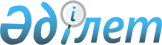 О размещении государственного образовательного заказа на подготовку специалистов с высшим медицинским и фармацевтическим образованием на 2014-2015 учебный годПриказ Министра здравоохранения Республики Казахстан от 23 июля 2014 года № 412. Зарегистрирован в Министерстве юстиции Республики Казахстан 30 июля 2014 года № 9652

      В целях реализации подпункта 15) пункта 1 статьи 7 Кодекса Республики Казахстан от 18 сентября 2009 года «О здоровье народа и системе здравоохранения», в соответствии с постановлением Правительства Республики Казахстан от 31 мая 2014 года № 604 «Об утверждении государственного образовательного заказа на подготовку специалистов с высшим и послевузовским образованием, а также с техническим и профессиональным, послесредним образованием в организациях образования, финансируемых из республиканского бюджета (за исключением организаций образования, осуществляющих подготовку специалистов для Вооруженных сил, других войск и воинских формирований, а также специальных государственных органов), на 2014 - 2015 учебный год», ПРИКАЗЫВАЮ:

      1. 

Разместить государственный образовательный заказ на подготовку специалистов с высшим медицинским и фармацевтическим образованием в организациях образования в области здравоохранения на 2014-2015 учебный год, согласно приложению к настоящему приказу.

      2. 

Департаменту науки и человеческих ресурсов Министерства здравоохранения Республики Казахстан (Сыздыковой А.А.):

      1) 

обеспечить в установленном законодательством порядке государственную регистрацию настоящего приказа в Министерстве юстиции Республики Казахстан и размещение на интернет-ресурсе Министерства здравоохранения Республики Казахстан;

      2) 

после прохождения государственной регистрации опубликовать настоящий приказ в средствах массовой информации;

      3) 

довести настоящий приказ до сведения организаций образования в области здравоохранения, указанных в приложении к настоящему приказу, и обеспечить заключение с ними договоров на оказание образовательных услуг по подготовке специалистов с высшим медицинским и фармацевтическим образованием.

      3. 

Департаменту экономики и финансов Министерства здравоохранения Республики Казахстан (Суентаевой Г.Р.) обеспечить финансирование организаций образования в области здравоохранения в соответствии с заключенными договорами.

      4. 

Контроль за исполнением настоящего приказа возложить на вице - министра здравоохранения Республики Казахстан Байжунусова Э.А.

      5. 

Настоящий приказ вводится в действие со дня его первого официального опубликования и распространяется на отношения, возникшие с 1 августа 2014 года.

 

  

Государственный образовательный заказ на подготовку специалистов с высшим медицинским и фармацевтическим образованием на 2014-2015 учебный год

 

 
					© 2012. РГП на ПХВ «Институт законодательства и правовой информации Республики Казахстан» Министерства юстиции Республики Казахстан
				

      Министр здравоохранения



      Республики КазахстанС. Каирбекова

Приложение

к приказу Министра

здравоохранения

Республики Казахстан

от 23 июля 2014 года № 412№

п/

пОрганизации образования в области здравоохранения

Наименование

специальностиКоличество выделенных мест по специальности

1245

1.Казахский национальный медицинский университет имени С.Д. АсфендияроваОбщая медицина700, в том числе 525 с казахским языком обучения

1.Казахский национальный медицинский университет имени С.Д. АсфендияроваСтоматология40, в том числе 20 с казахским языком обучения

1.Казахский национальный медицинский университет имени С.Д. АсфендияроваСестринское

дело20, в том числе 10 с казахским языком обучения

1.Казахский национальный медицинский университет имени С.Д. АсфендияроваФармация5, в том числе 3 с казахским языком обучения

1.Казахский национальный медицинский университет имени С.Д. АсфендияроваОбщественное

здравоохранение5, в том числе 3 с казахским языком обучения

1.Казахский национальный медицинский университет имени С.Д. АсфендияроваМедико- биологическое дело5, в том числе 3 с казахским языком обучения

2.Медицинский университет АстанаОбщая медицина600, в том числе 425 с казахским языком обучения

3.Южно-Казахстанская

государственная фармацевтическая академияФармация70, в том числе 50 с казахским языком обучения

3.Южно-Казахстанская

государственная фармацевтическая академияОбщественное здравоохранение60, в том числе 40 с казахским языком обучения

3.Южно-Казахстанская

государственная фармацевтическая академияМедико- профилактическое дело50, в том числе 40 с казахским языком обучения